ODE SOBRE UMA URNA GREGA 

                    Tradução: Augusto de Campos

I

Inviolada noiva de quietude e paz,
   Filha do tempo lento e da muda harmonia,
Silvestre historiadora que em silêncio dás
   Uma lição floral mais doce que a poesia:
Que lenda flor-franjada envolve tua imagem
   De homens ou divindades, para sempre errantes.
      Na Arcádia a percorrer o vale extenso e ermo?
Que deuses ou mortais? Que virgens vacilantes?
   Que louca fuga? Que perseguição sem termo?
      Que flautas ou tambores? Que êxtase selvagem?


II

A música seduz. Mas ainda é mais cara
   Se não se ouve. Dai-nos, flautas, vosso tom;
Não para o ouvido. Dai-nos a canção mais rara,
   O supremo saber da música sem som:
Jovem cantor, não há como parar a dança,
   A flor não murcha, a árvore não se desnuda;
      Amante afoito, se o teu beijo não alcança
A amada meta, não sou eu quem te lamente:
   Se não chegas ao fim, ela também não muda,
      É sempre jovem e a amarás eternamente.


III

Ah! folhagem feliz que nunca perde a cor
   Das folhas e não teme a fuga da estação;
Ah! feliz melodista, pródigo cantor
   Capaz de renovar para sempre a canção;
Ah! amor feliz! Mais que feliz! Feliz amante!
   Para sempre a querer fruir, em pleno hausto,
      Para sempre a estuar de vida palpitante,
Acima da paixão humana e sua lida
   Que deixa o coração desconsolado e exausto,
      A fronte incendiada e língua ressequida.


IV

Quem são esses chegando para o sacrifício?
   Para que verde altar o sacerdote impele
A rês a caminhar para o solene ofício,
   De grinalda vestida a cetinosa pele?
Que aldeia à beira-mar ou junto da nascente
   Ou no alto da colina foi despovoar
      Nesta manhã de sol a piedosa gente?
Ah, pobre aldeia, só silêncio agora existe
   Em tuas ruas, e ninguém virá contar
      Por que razão estás abandonada e triste.


V

Ática forma! Altivo porte! em tua trama
   Homens de mármore e mulheres emolduras
Como galhos de floresta e palmilhada grama:
   Tu, forma silenciosa, a mente nos torturas
Tal como a eternidade: Fria Pastoral!
   Quando a idade apagar toda a atual grandeza,
      Tu ficarás, em meio às dores dos demais,
Amiga, a redizer o dístico imortal:
   "A beleza é a verdade, a verdade a beleza"
      — É tudo o que há para saber, e nada mais.








ODE ON A GRECIAN URN 

I

Thou still unravish’d bride of quietness, 
   Thou foster-child of silence and slow time, 
Sylvan historian, who canst thus express 
   A flowery tale more sweetly than our rhyme: 
What leaf-fring’d legend haunts about thy shape 
   Of deities or mortals, or of both, 
      In Tempe or the dales of Arcady? 
What men or gods are these? What maidens loth? 
   What mad pursuit? What struggle to escape? 
      What pipes and timbrels? What wild ecstasy? 


II

Heard melodies are sweet, but those unheard 
   Are sweeter; therefore, ye soft pipes, play on; 
Not to the sensual ear, but, more endear'd, 
   Pipe to the spirit ditties of no tone: 
Fair youth, beneath the trees, thou canst not leave 
   Thy song, nor ever can those trees be bare; 
      Bold lover, never, never canst thou kiss 
Though winning near the goal — yet, do not grieve; 
   She cannot fade, though thou hast not thy bliss, 
      For ever wilt thou love, and she be fair! 


III

Ah, happy, happy boughs! that cannot shed 
   Your leaves, nor ever bid the Spring adieu; 
And, happy melodist, unwearied, 
   For ever piping songs for ever new; 
More happy love! more happy, happy love! 
   For ever warm and still to be enjoy’d, 
      For ever panting, and for ever young; 
All breathing human passion far above, 
   That leaves a heart high-sorrowful and cloy’d, 
      A burning forehead, and a parching tongue. 


IV

Who are these coming to the sacrifice? 
   To what green altar, O mysterious priest, 
Lead’st thou that heifer lowing at the skies, 
   And all her silken flanks with garlands drest? 
What little town by river or sea shore, 
   Or mountain-built with peaceful citadel, 
      Is emptied of this folk, this pious morn? 
And, little town, thy streets for evermore 
   Will silent be; and not a soul to tell 
      Why thou art desolate, can e’er return. 


V

O Attic shape! Fair attitude! with brede 
   Of marble men and maidens overwrought, 
With forest branches and the trodden weed; 
   Thou, silent form, dost tease us out of thought 
As doth eternity: Cold Pastoral! 
   When old age shall this generation waste, 
      Thou shalt remain, in midst of other woe 
Than ours, a friend to man, to whom thou say’st, 
   «Beauty is truth, truth beauty,» —  that is all 
      Ye know on earth, and all ye need to know. 

                    (Publicado em 1820) 
 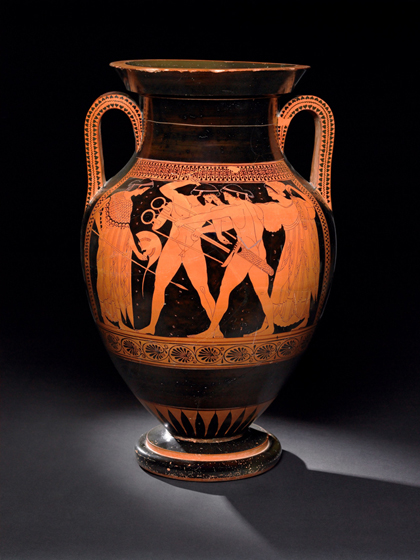 